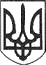 РЕШЕТИЛІВСЬКА МІСЬКА РАДАПОЛТАВСЬКОЇ ОБЛАСТІРОЗПОРЯДЖЕННЯ08 листопада 2019 року   			                                                    №   346Керуючись пп.1 п. „а” ст. 32 Закону України „Про місцеве самоврядування в Україні”, враховуючи наказ Департаменту культури і туризму облдержадміністрації від 11.10.2019 № 178 „Про проведення обласного семінару для концертмейстерів мистецьких шкіл” та беручи до уваги наказ директора дитячої школи мистецтв Решетилівської міської ради від 30.10.2019 № 75 „Про відрядження”,ЗОБОВ’ЯЗУЮ:1. Відділу бухгалтерського обліку, звітності та адміністративно-господарського забезпечення виконавчого комітету Решетилівської міської ради  забезпечити оплату витрат на відрядження викладачам дитячої школи мистецтв Решетилівської міської ради: Власенко Оксані Анатоліївні, Коцопей Тетяні Миколаївні, Соловйовій Юлії Сергіївні, які відряджаються до м. Полтава, терміном на 1 календарний день, 11 листопада 2019 року, для участі в обласному семінарі для концертмейстерів мистецьких шкіл, після повернення та оформлення авансового звіту, у порядку та строки передбачені законодавством України.	2. Контроль за виконанням розпорядження залишаю за собою.Секретар міської ради                                                                        О.А.ДядюноваПро відшкодування витратна відрядження